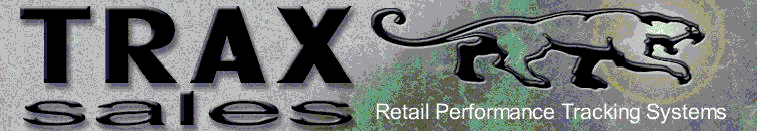 Company Name:         Credit Card:                       Visa                      Mastercard               American ExpressCredit Card Number:                      -                    -                   -Expiration Date:                             /         3 Digit Security Code      (located on the back of the card)Name on Card:               Billing Address:             Amount Authorized:            $       Our Fax: 		713.466.7392Our email:  		Sales@traxsales.comThank you for your business!!